Sanborn Regional Middle SchoolThursday, March 6, 2019 ~ Today is a “B” DayANNOUNCEMENTS:  This Friday, March 8, the annual student/teacher basketball game takes place.  The game is at Swasey gym in Kingston, starting at 6:30.  See your favorite teachers in action against all 4 of the Sanborn basketball teams.  At half time, there will be a 3-point shooting contest in which all students may participate. Admission to the game is only $2 for students, $3 for adults.  Food and drinks will also be available.  See you Friday night at the game!! 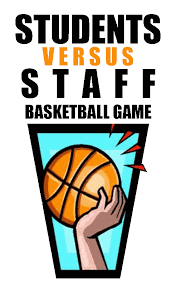  Sanborn Middle School will be participating in the YAM Art Show, sponsored by the Town of Exeter.  Artwork will be exhibited at the Exeter Town Hall – Second Floor Art Gallery – 10 Front Street, Exeter NH – from March 9-24 (enter through the side door to the left of the building and take the elevator).  Everyone is invited to the opening day celebration this Saturday, March 9, from 12:00-4:00 p.m.  Refreshments will be served. 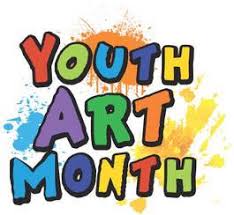 AFTER-SCHOOL ACTIVITIES:Thursday, March 7 – INTRAMURALS – STUDENTS/TEACHERS	2:30-3:30UPCOMING DATES:Friday, March 8 – STUDENT/FACULTY BASKETBALL GAME – SWASEY GYM	                                Doors open @ 5:30 p.m.            $3 Adults; $2 Students	6:30Saturday, March 9 – YAM Art Show – EXETER TOWN HALL	12:00-4:00Monday, March 11 -  PLAY REHEARSAL – SRMS	2:30-4:00Tuesday, March 12 – PLAY REHEARSAL – SRMS	2:30-4:00Tuesday, March 12 – INTRAMURALS – STUDENTS	2:30-3:30Wednesday, March 13 – JAZZ BAND MEETS – SRHS	4:00-5:30Wednesday, March 13 – BOOSTER MEETING – SRMS LIBRARY	7:00Thursday, March 14 – PLAY REHEARSAL – SRMS	2:30-4:00Thursday, March 14 – INTRAMURALS – STUDENTS/TEACHERS	2:30-3:30Friday, March 15 – HONORS BAND FESTIVAL